Contenidos:UNIDAD 1   La Organización como sistema.: Concepto. Historia, Características. Requisitos y Clasificación. como sistema: Finalidad de las organizaciones. Objetivos de las organizaciones. Sistema Social, Técnico y Administrativo. El origen de la Administración y la importancia del estudio de la Administración. Las distintas teorías del pensamiento y discusiones.   UNIDAD  2    Las Interacciones de una Organización.El entorno de una organización: Concepto. Componentes: El Sector Económico, Los clientes, Los competidores, Los Proveedores, Los Sindicatos, El Sistema Financiero.Factores Políticos, Económicos y Sociales, Factores culturales, La tecnología.: Concepto.  Normas y Valores, Tecnología y Carácter de la organización. Funciones de la cultura. UNIDAD 3   La Estructura de Concepto de Estructura. Planear una Organización. Principios de : La Organización Formal: autoridad, delegación, responsabilidad, división del trabajo, la unidad de mando, control.Procesos Administrativos: Planeamiento, Gestión y ControlLos puestos de trabajo. Niveles Jerárquicos: División Vertical. División Horizontal: Departamentalización: Concepto, Criterios: por funciones, por procesos, por producto, por área geográficaDescentralización y delegación de autoridad. Asesoría o staff.El organigrama: Concepto Finalidad. Ventajas. Técnica de diagramación.El cursograma: Concepto Finalidad. Ventajas .técnica de diagramaciónUNIDAD 4 El PlaneamientoLa planificación, la dirección, la ejecución y el control, el Manual de Procedimientos Criterios de Evaluación:-	Participación en clase.-	Presentación en término de trabajos.-	Desempeño oral y de utilización de lenguaje específico.-	Participación activa en trabajos grupales.-	Acreditación de conocimientos teórico-prácticosBibliografía:Gestión de las Organizaciones: Chibli ChamajPrincipios de administración. Héctor Felipe Álvarez.Introducción a la Administración. Rodríguez Valencia.La organización moderna: Fernando Flores – Editorial Granica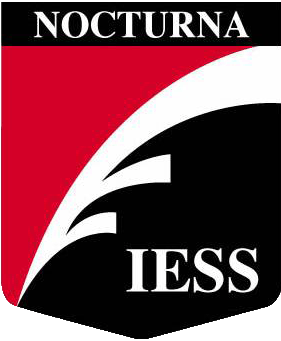          Escuela Nocturna – Instituto de Enseñanza Secundaria y Superior Ciclo Lectivo 2018 Profesor/a: